UTORAK, 17.3.2020. 2. a razredHRVATSKI JEZIK, udžbenik str. 14. i 15.Učenik odabire polje, KLIKOM NA OZNAKU POLJA otkriva pojam. Učenik nastoji otkriti rješenje stupca te na kraju konačno rješenje (Profesor Baltazar)ZAPISATI U PISANKU( pisanim slovima)                                                                    Opis lika Plan opisa : 1. Osoba koju opisujemo                     2. Dob                     3. Stas (tijelo)                     4. Glava : lice, oči, kosa                     5. Odjeća                     6. Okolni prostor Učenik usmeno opisuje lik prema planu.Učenik samostalno piše opis lika .Pomoću danih odrednica i tematskih riječi piše opis profesora Baltazara.                            Profesor BaltazarProfesor Baltazar je lik iz crtanog filma. On je malo stariji gospodin. Nizak je rastom.   ….. nastavi dalje …. naglas pročitaj napisano.( pazi da početak rečenice ne počinje uvijek istom riječi.. )https://www.youtube.com/watch?v=9QNah2BpgP0&list=PLN8dsBdYDOy5wOtbPFWk-A9W1rXm2rLSFPogledaj crtani film po želji.Svaki dan naglas 15 minuta čitaj priču Carevo novo ruho.Kako si se osjećao/la rješavajući ove zadatke? Oboji.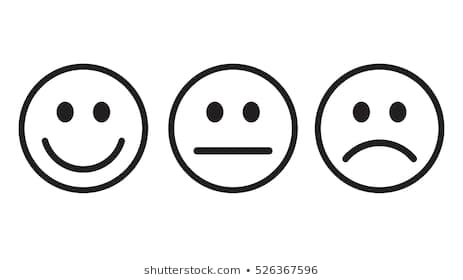 PRIRODA I DRUŠTVO Što je čvrsto, što tekućina, a što plin? udžbenik str.20. i 21.Otvori IZZY dodatne digitalne sadržaje.Napravi dva pokusa opisana na str. 20. i 21. radnog udžbenika.Napiši zapažanja i zaključak.Fotografiraj pokuse mobitelom.Kako si se osjećao/la rješavajući ove zadatke? Oboji.LIKOVNA KULTURA  Trg i ulicakontrast oblika i veličina tijela, prostor (unutarnji, izvanjski), ulica, trg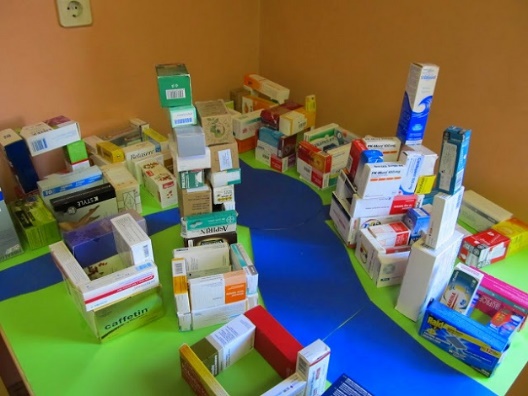 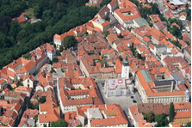 U prilogu je prezentacija. TZKHodanje i trčanje  na svježem zrakuPreskakanje vijače  u kretanjuBacanje lakših lopti  u zid na različite načine i hvatanje